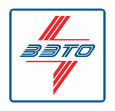 Почтовый адрес и реквизиты покупателя: Заказчик	код города/телефон	 Факс		 Ф.И.О. руководителя предприятияМесто установки	Разъединители горизонтально - поворотного типа, двухколонковые. Работоспособность разъединителей обеспечивается в условияхверхнее рабочее значение температуры окружающего воздуха - плюс 40°С;нижнее рабочее значение температуры окружающего воздуха - минус 60°С;скорость ветра не более 40 м/с при отсутствии гололеда и не более 15 м/с при гололеде толщиной до 30 мм 1).Дополнительные параметры                                                     ВСЕ ПОЛЯ ОБЯЗАТЕЛЬНЫ ДЛЯ ЗАПОЛНЕНИЯ!Категория размещения вертикальной установки разъединителя - 2 по ГОСТ 15150 (под навесом без гололеда).Исполнение по току для разъединителей только с фарфоровой изоляцией.В случае, если высота установки не соответствует параметру из предложенного ряда, указать свое значение высоты. При обработке информации, предприятие предложит наиболее оптимальный вариант из рекомендуемого ряда.Возможно изготовление защитного козырька над приводами.Максимальное кол-во кабельных вводов в приводе ПРГ-6 - 2 шт.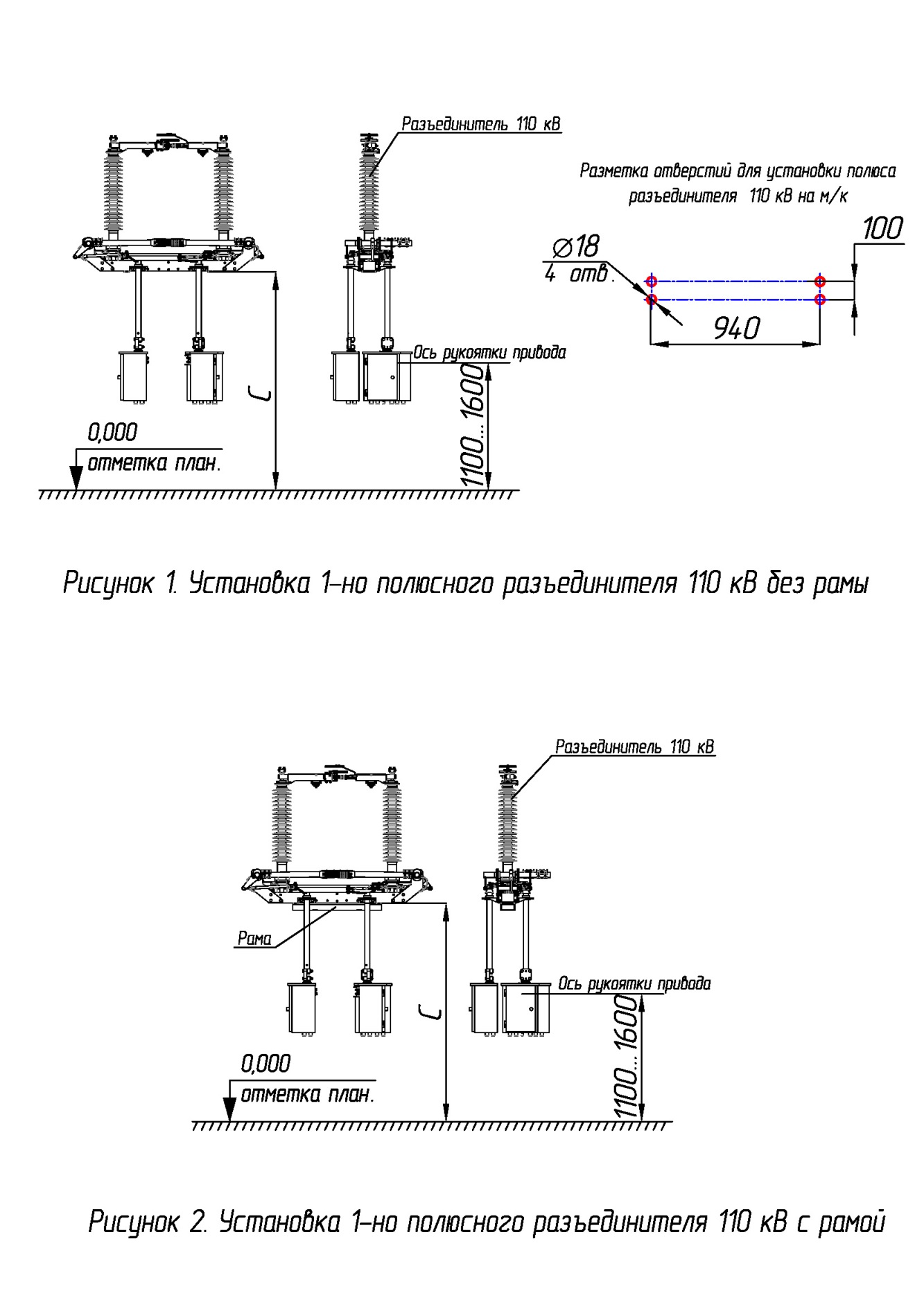 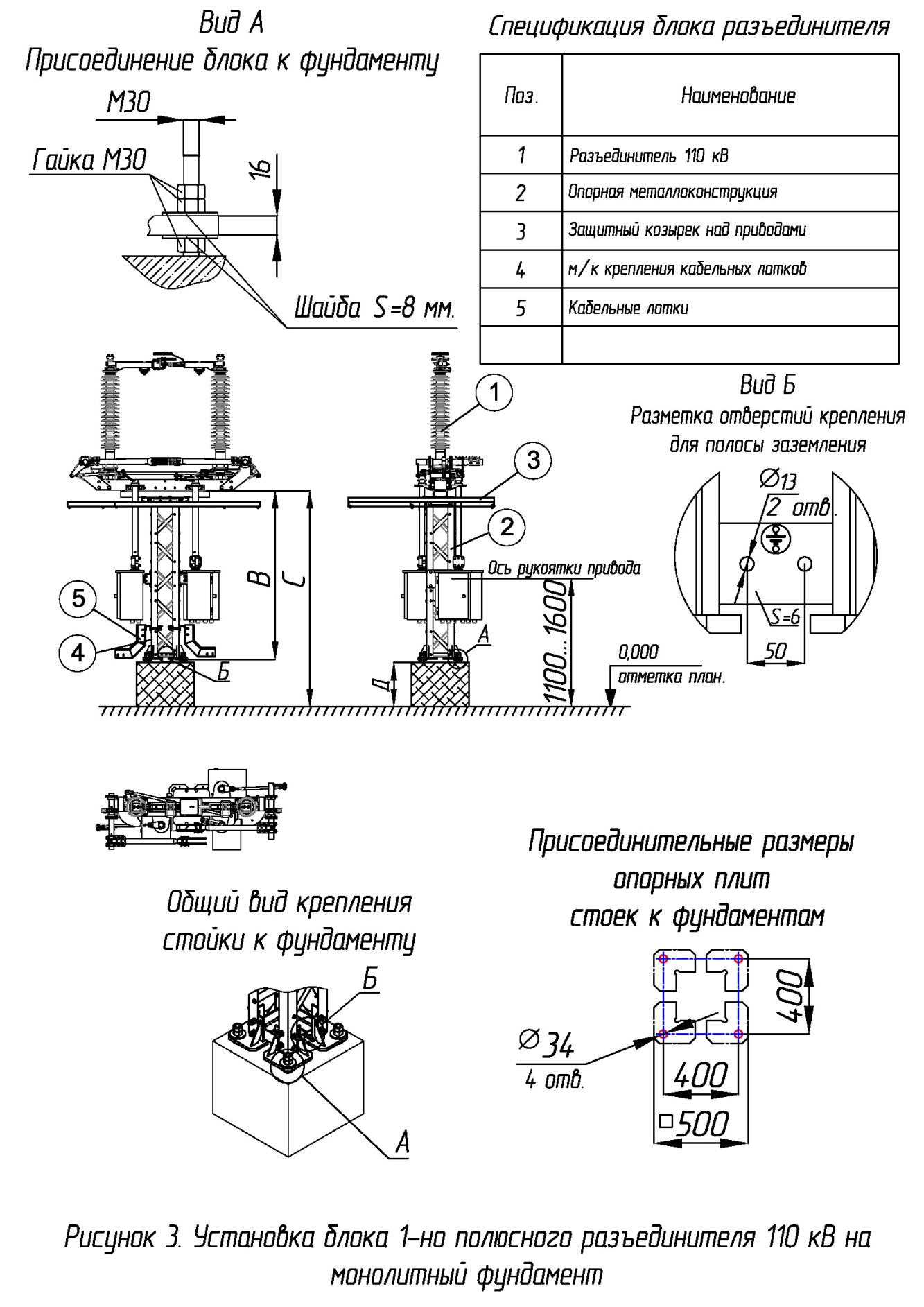 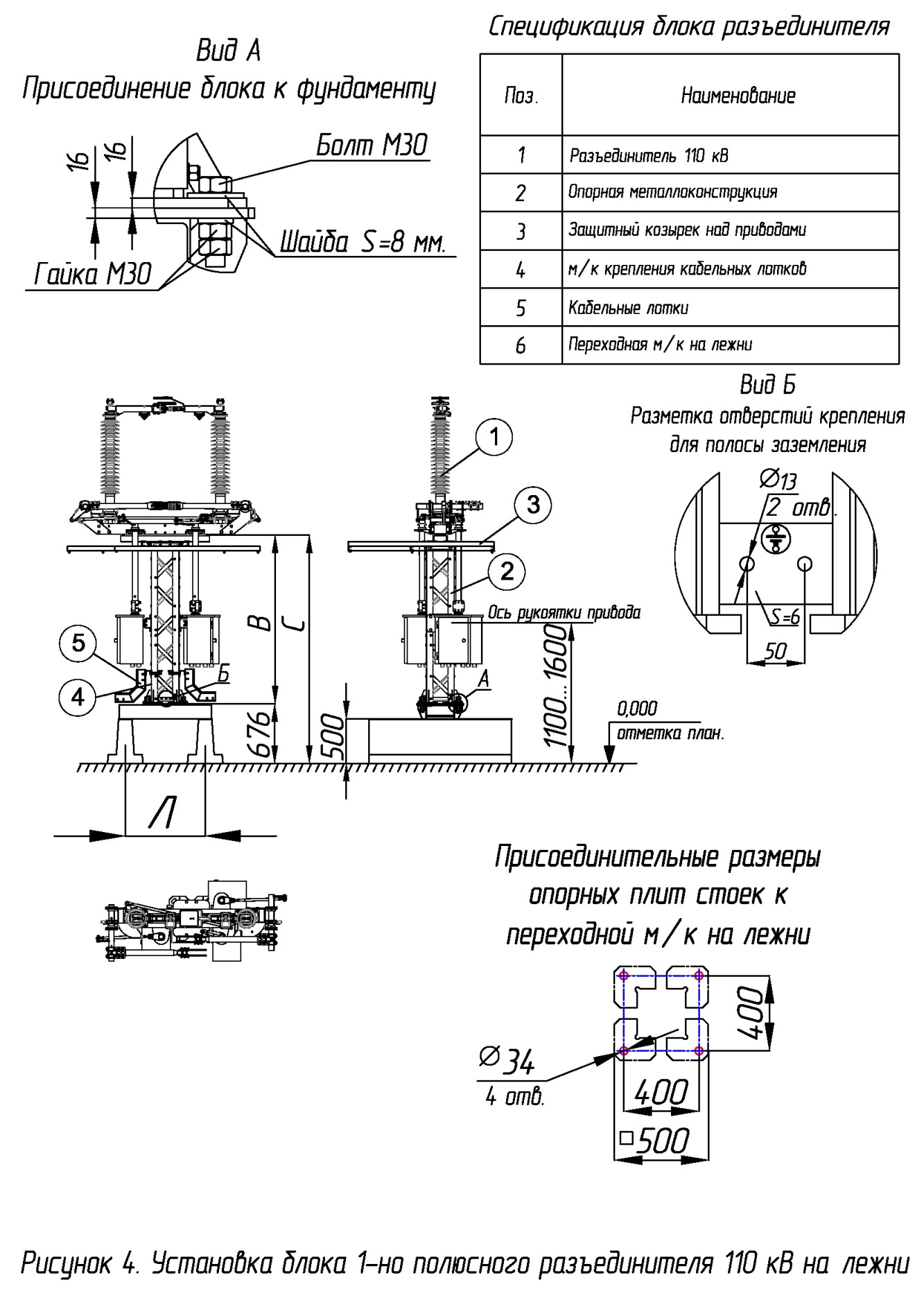 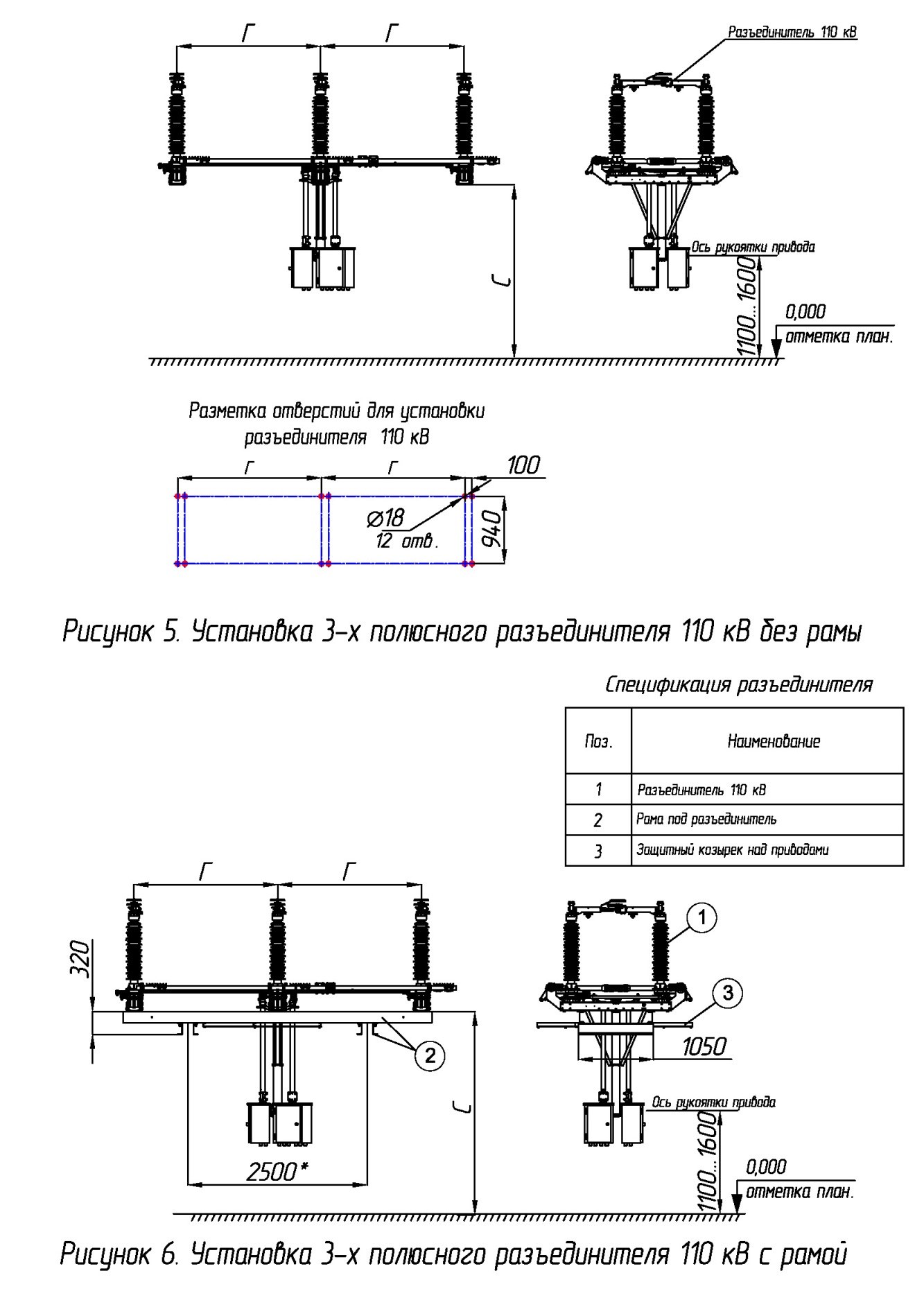 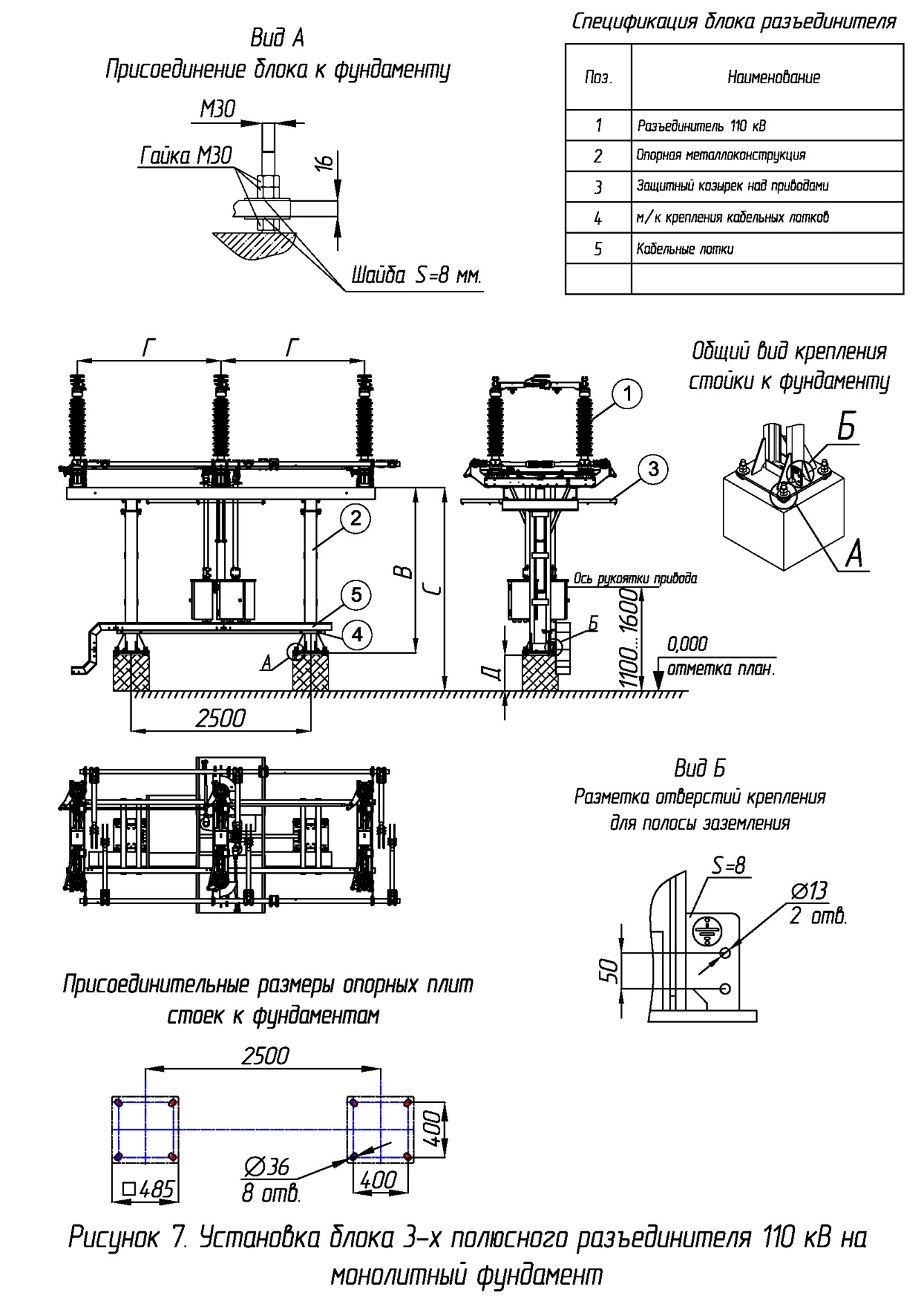 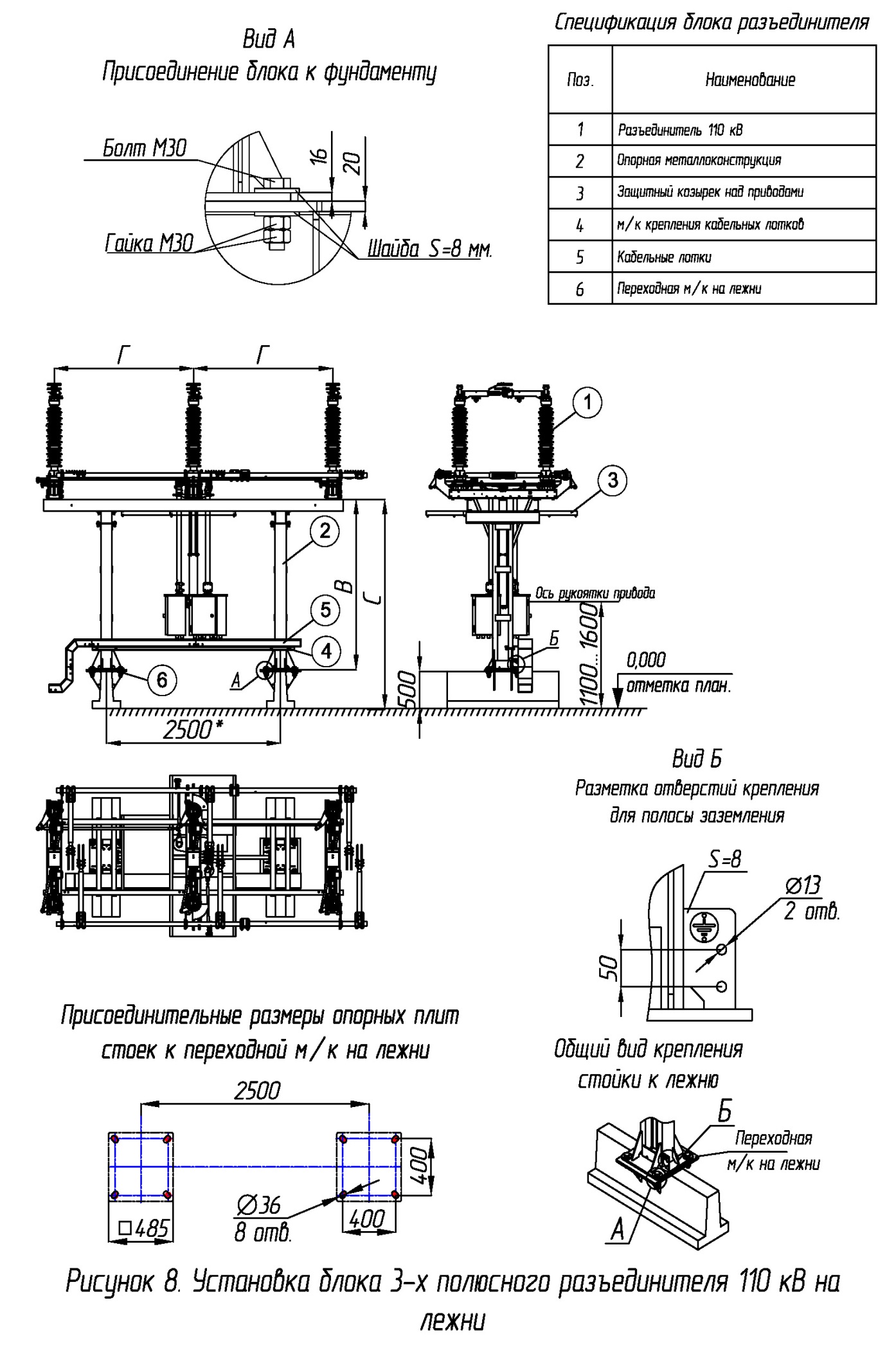 ПараметрыВарианты исполненияВарианты исполненияЗначение заказа1Номинальное / наиб.рабочее напряжение110 кВ / 126 кВ110 кВ / 126 кВv2Уровень изоляции по электрической прочности (испытательный грозовойимпульс относительно земли)Нормальный – РГН (450 кВ)Нормальный – РГН (450 кВ)2Уровень изоляции по электрической прочности (испытательный грозовойимпульс относительно земли)Повышенный – РГ (550 кВ)Повышенный – РГ (550 кВ)3Номинальный ток / Ток термической стойкости / Ток электродинамической стойкости1000А / 40кА / 100кА1000А / 40кА / 100кА3Номинальный ток / Ток термической стойкости / Ток электродинамической стойкости2000А / 50кА / 125кА2000А / 50кА / 125кА3Номинальный ток / Ток термической стойкости / Ток электродинамической стойкости2000А / 63кА / 160кА (для РГ) 2)2000А / 63кА / 160кА (для РГ) 2)3Номинальный ток / Ток термической стойкости / Ток электродинамической стойкости3150 А / 63кА / 160кА (для РГ) 2)3150 А / 63кА / 160кА (для РГ) 2)4Тип изоляции и степень загрязненияизоляции по ГОСТ 9920ФарфороваяI (для РГ и РГН)4Тип изоляции и степень загрязненияизоляции по ГОСТ 9920ФарфороваяII*(для РГН)4Тип изоляции и степень загрязненияизоляции по ГОСТ 9920ФарфороваяIII (для РГ)4Тип изоляции и степень загрязненияизоляции по ГОСТ 9920ФарфороваяIV (для РГ по заказу)4Тип изоляции и степень загрязненияизоляции по ГОСТ 9920Полимерная ( П )II*(для РГН)4Тип изоляции и степень загрязненияизоляции по ГОСТ 9920Полимерная ( П )III (для РГ)4Тип изоляции и степень загрязненияизоляции по ГОСТ 9920Полимерная ( П )IV (для РГ по заказу)5Наличие заземлителейОтсутствуютОтсутствуют5Наличие заземлителей225Наличие заземлителей1а (заземлитель со стороны ведущей колонки)1а (заземлитель со стороны ведущей колонки)5Наличие заземлителей1б (заземлитель со стороны ведомой колонки)1б (заземлитель со стороны ведомой колонки)6Тип разъединителя по количеству полюсов1-полюсный1-полюсный6Тип разъединителя по количеству полюсов3-полюсный3-полюсный7Тип установкиГоризонтальнаяГоризонтальная7Тип установкиКилеваяКилевая7Тип установкиСтупенчато-килевая (для РГН)Ступенчато-килевая (для РГН)7Тип установкиВертикальная (для РГН) 1)Вертикальная (для РГН) 1)8Привод главных ножей разъединителяЭлектродвигательный ПД-14Электродвигательный ПД-148Привод главных ножей разъединителяРучной ПРГ-6Ручной ПРГ-69Привод заземлителяЭлектродвигательный ПД-14Электродвигательный ПД-149Привод заземлителяРучной ПРГ-6Ручной ПРГ-610Напряжение питанияэлектродвигательного привода, В230/400 переменное трехфазное230/400 переменное трехфазное10Напряжение питанияэлектродвигательного привода, В230 переменное однофазное (по заказу)230 переменное однофазное (по заказу)10Напряжение питанияэлектродвигательного привода, В220 постоянное220 постоянное11Напряжение цепей блокировки и дистанционного управленияэлектродвигательного привода, В220 постоянное220 постоянное11Напряжение цепей блокировки и дистанционного управленияэлектродвигательного привода, В110 постоянное (по заказу)110 постоянное (по заказу)12Наличие выносного блока управления по заказутрехфазное оперирование главными ножами и заземлителямитрехполюсного разъединителя с одного выносного блокатрехфазное оперирование главными ножами и заземлителямитрехполюсного разъединителя с одного выносного блока12Наличие выносного блока управления по заказутрехфазное оперирование главными ножамии каждой группой заземлителей однополюсных разъединителей с разных выносных блоковтрехфазное оперирование главными ножамии каждой группой заземлителей однополюсных разъединителей с разных выносных блоковпофазное оперирование главными ножами и заземлителямиоднополюсного разъединителя с одного выносного блокагрупповое оперированиетремя однополюснымиразъединителями с одного выносногоблока Заказ металлоконструкций Заказ металлоконструкций Заказ металлоконструкций Заказ металлоконструкций Заказ металлоконструкций13С опорной металлоконструкцией С опорной металлоконструкцией Без опорной металлоконструкции14Тип установки разъединителя на металлоконструкцию и фундамент Установка 1-но полюсного разъединителя 110 кВ без рамы (рис. 1) Установка 1-но полюсного разъединителя 110 кВ без рамы (рис. 1) Установка 1-но полюсного разъединителя 110 кВ без рамы (рис. 1)14Тип установки разъединителя на металлоконструкцию и фундамент Установка 1-но полюсного разъединителя 110 кВ с рамой (рис. 2) Установка 1-но полюсного разъединителя 110 кВ с рамой (рис. 2) Установка 1-но полюсного разъединителя 110 кВ с рамой (рис. 2)14Тип установки разъединителя на металлоконструкцию и фундамент Установка блока 1-но полюсного разъединителя 110 кВ на монолитный фундамент (рис. 3) Установка блока 1-но полюсного разъединителя 110 кВ на монолитный фундамент (рис. 3) Установка блока 1-но полюсного разъединителя 110 кВ на монолитный фундамент (рис. 3)14Тип установки разъединителя на металлоконструкцию и фундамент Установка блока 1-но полюсного разъединителя 110 кВ на лежни (рис. 4) Установка блока 1-но полюсного разъединителя 110 кВ на лежни (рис. 4) Установка блока 1-но полюсного разъединителя 110 кВ на лежни (рис. 4)14Тип установки разъединителя на металлоконструкцию и фундамент Установка 3-х полюсного разъединителя 110 кВ без рамы (рис. 5) Установка 3-х полюсного разъединителя 110 кВ без рамы (рис. 5) Установка 3-х полюсного разъединителя 110 кВ без рамы (рис. 5)14Тип установки разъединителя на металлоконструкцию и фундамент Установка 3-х полюсного разъединителя 110 кВ с рамой (рис. 6) Установка 3-х полюсного разъединителя 110 кВ с рамой (рис. 6) Установка 3-х полюсного разъединителя 110 кВ с рамой (рис. 6)14Тип установки разъединителя на металлоконструкцию и фундамент Установка блока 3-х полюсного разъединителя 110 кВ на монолитный фундамент (рис. 7) Установка блока 3-х полюсного разъединителя 110 кВ на монолитный фундамент (рис. 7) Установка блока 3-х полюсного разъединителя 110 кВ на монолитный фундамент (рис. 7)14Тип установки разъединителя на металлоконструкцию и фундамент Установка блока 3-х полюсного разъединителя 110 кВ на лежни (рис. 8) Установка блока 3-х полюсного разъединителя 110 кВ на лежни (рис. 8) Установка блока 3-х полюсного разъединителя 110 кВ на лежни (рис. 8)14Тип установки разъединителя на металлоконструкцию и фундамент15Материал опорной м/к и переходной рамы на лежни Сталь С245 по ГОСТ 27772-2021 Сталь С245 по ГОСТ 27772-2021 Сталь С245 по ГОСТ 27772-202115Материал опорной м/к и переходной рамы на лежни Сталь С345 по ГОСТ 27772-2021 Сталь С345 по ГОСТ 27772-2021 Сталь С345 по ГОСТ 27772-202116Высота фундамента, параметр Д, ммВысота фундамента, параметр Д, ммВысота фундамента, параметр Д, ммВысота фундамента, параметр Д, мм17Высота от фундамента до плоскости крепления разъединителя, параметр В, ммВысота от фундамента до плоскости крепления разъединителя, параметр В, ммВысота от фундамента до плоскости крепления разъединителя, параметр В, ммВысота от фундамента до плоскости крепления разъединителя, параметр В, мм18Высота от земли до плоскости крепления разъединителя, параметр С, ммВысота от земли до плоскости крепления разъединителя, параметр С, ммВысота от земли до плоскости крепления разъединителя, параметр С, ммВысота от земли до плоскости крепления разъединителя, параметр С, мм19Переходная рама для установки на лежни Да Да Да19Переходная рама для установки на лежни Нет Нет Нет20 Расстояние между лежнями, параметр Л, мм Расстояние между лежнями, параметр Л, мм Расстояние между лежнями, параметр Л, мм Расстояние между лежнями, параметр Л, мм21Межфазное расстояние,параметр Г, мм Стандартная поставка (2000 мм) Стандартная поставка (2000 мм) Стандартная поставка (2000 мм)21Межфазное расстояние,параметр Г, мм По заказу 2500 мм По заказу 2500 мм По заказу 2500 мм21Межфазное расстояние,параметр Г, ммУказать свой вариант, ммУказать свой вариант, ммУказать свой вариант, мм22Наличие кабельных лотков по блоку Стандартная поставка (сечение 200х100 мм) Стандартная поставка (сечение 200х100 мм) Стандартная поставка (сечение 200х100 мм)22Наличие кабельных лотков по блоку По заказу По заказу По заказу22Наличие кабельных лотков по блоку Нет Нет Нет23Наличие м/к для крепления кабельных лотков Да Да Да23Наличие м/к для крепления кабельных лотков Нет Нет Нет24Дополнительные опции и требования к разъединителю5)       25Дополнительные требования к приводу ПД-1426Количество комплектов заказаразъединителя